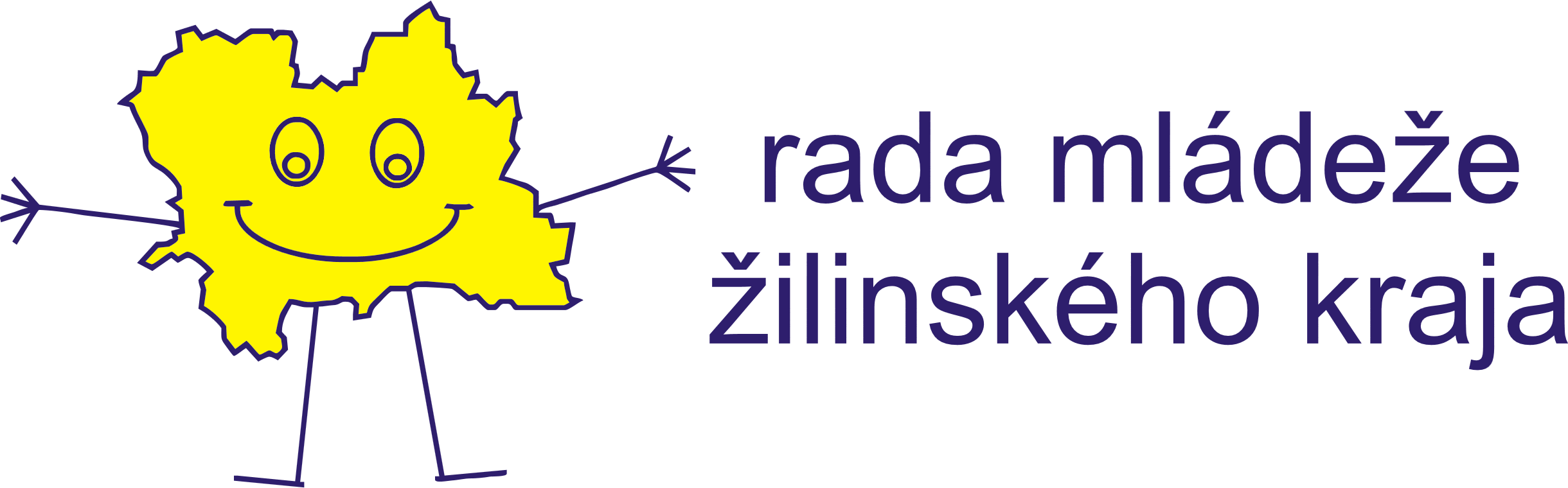 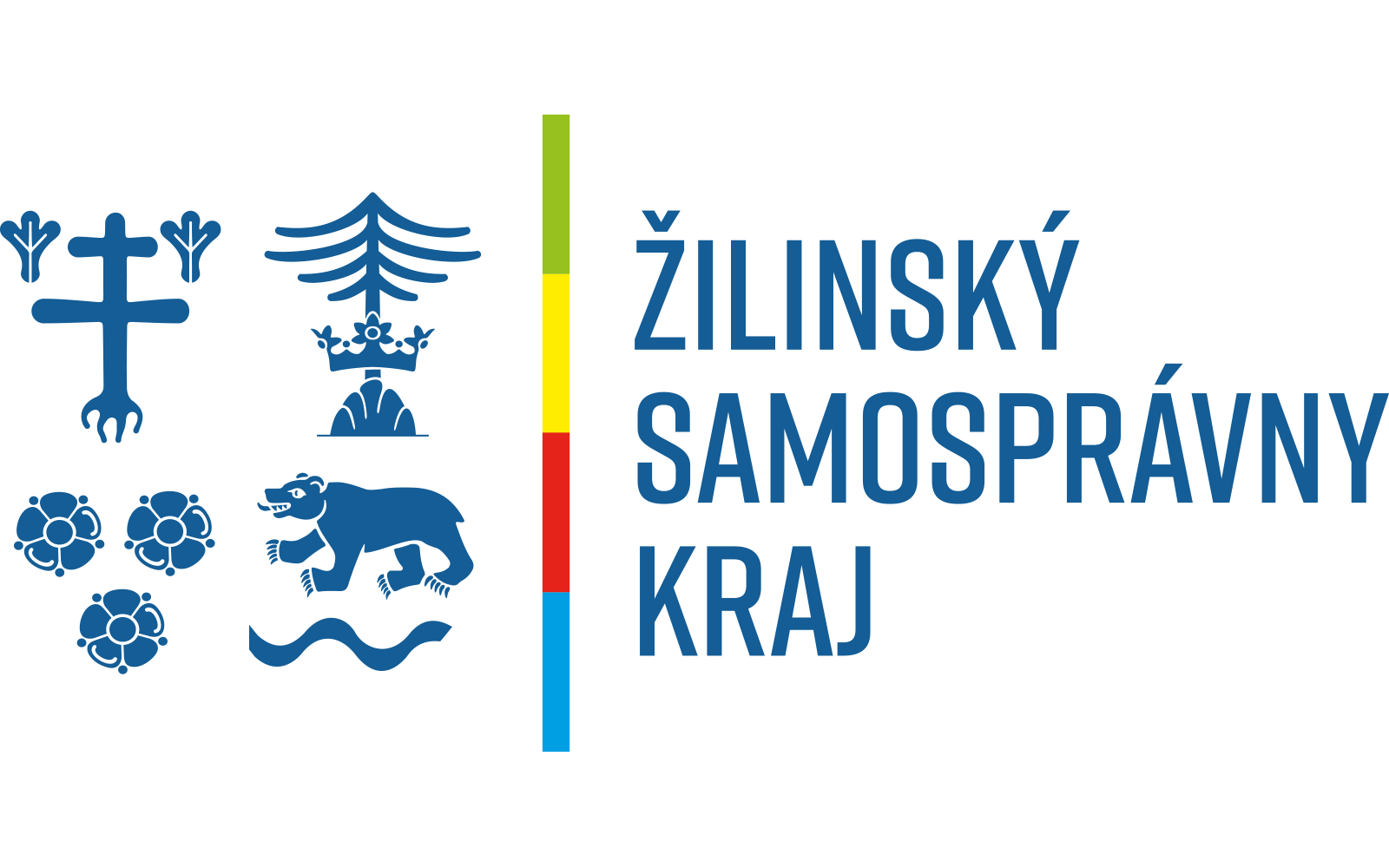 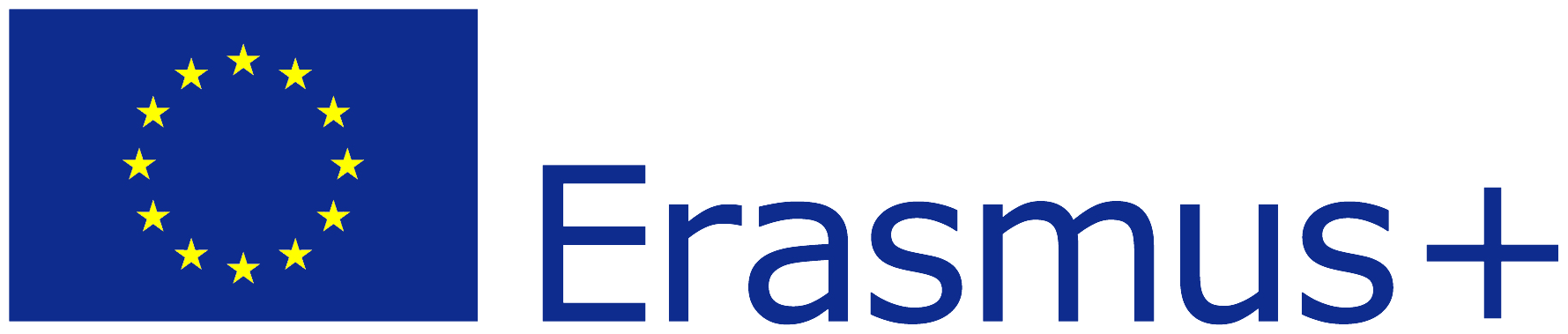 Malý projekt školského parlamentu ( ŠP) #rozvíjame 2023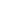   Na riešenie akého problému/potreby mladých sa zameriava váš projekt?  Zameranie by malo byť na zvýšenie kvality ŠP, udržateľnosti.(Opíšte východiskovú situáciu k projektu –Uveďte na aký problém mladých ľudí chcete svojím projektom poukázať. Prečo ste sa rozhodli daný problém riešiť? Ako sa podľa Vás tento problém prejavuje? Aké sú príčiny tohto problému? Aké by boli následky v prípade neriešenia problému? Aký dôkaz na podporu Vášho tvrdenia máte? Ako projekt pomôže zvýšeniu kvality a udržateľnosti školského parlamentu?)Časový harmonogram projektu (Sem popíšte jednotlivé kroky, ktoré urobíte v časovom slede (podľa mesiacov/týždňov), od prípravnej, realizačnej až po hodnotiacu fázu. Uveďte kedy sa budú uvedené aktivity konať)Číslo projektu (nevypĺňať)Číslo projektu (nevypĺňať)Osoba zodpovedná za projekt (nad 18 r., podpisuje zmluvu o poskytnutí grantu, v ktorej uvádza svoje osobné číslo účtu, nie účet školy)Osoba zodpovedná za projekt (nad 18 r., podpisuje zmluvu o poskytnutí grantu, v ktorej uvádza svoje osobné číslo účtu, nie účet školy)Osoba zodpovedná za projekt (nad 18 r., podpisuje zmluvu o poskytnutí grantu, v ktorej uvádza svoje osobné číslo účtu, nie účet školy)Osoba zodpovedná za projekt (nad 18 r., podpisuje zmluvu o poskytnutí grantu, v ktorej uvádza svoje osobné číslo účtu, nie účet školy)Osoba zodpovedná za projekt (nad 18 r., podpisuje zmluvu o poskytnutí grantu, v ktorej uvádza svoje osobné číslo účtu, nie účet školy)Meno:Priezvisko:Dátum narodenia:Email a tel.:Názov školy a adresa:Adresa osoby, ktorá podpíše projekt:IBAN(osobný účet):Banka:Kontaktná osoba ( môže byť totožná so zodpovednou)Kontaktná osoba ( môže byť totožná so zodpovednou)Kontaktná osoba ( môže byť totožná so zodpovednou)Kontaktná osoba ( môže byť totožná so zodpovednou)Kontaktná osoba ( môže byť totožná so zodpovednou)Meno:Priezvisko:Dátum narodenia:Email a tel.:Uveďte základné informácie o projekte. Odpovedzte na všetky otázky v zátvorkách.Uveďte základné informácie o projekte. Odpovedzte na všetky otázky v zátvorkách.Uveďte základné informácie o projekte. Odpovedzte na všetky otázky v zátvorkách.Uveďte základné informácie o projekte. Odpovedzte na všetky otázky v zátvorkách.Uveďte základné informácie o projekte. Odpovedzte na všetky otázky v zátvorkách.Názov projektu  (Stručne a výstižne pomenujte projekt.)Názov projektu  (Stručne a výstižne pomenujte projekt.)Názov projektu  (Stručne a výstižne pomenujte projekt.)Názov projektu  (Stručne a výstižne pomenujte projekt.)Názov projektu  (Stručne a výstižne pomenujte projekt.)Cieľová skupiny projektu (Pre koho projekt robíte? Čo sú to za ľudia - čím sú charakteristickí? Uveďte predpokladaný počet členov ŠP, ktorí budú zapojení do projektu. Uveďte celkový počet žiakov, na ktorých bude mať projekt dopad.)Cieľová skupiny projektu (Pre koho projekt robíte? Čo sú to za ľudia - čím sú charakteristickí? Uveďte predpokladaný počet členov ŠP, ktorí budú zapojení do projektu. Uveďte celkový počet žiakov, na ktorých bude mať projekt dopad.)Cieľová skupiny projektu (Pre koho projekt robíte? Čo sú to za ľudia - čím sú charakteristickí? Uveďte predpokladaný počet členov ŠP, ktorí budú zapojení do projektu. Uveďte celkový počet žiakov, na ktorých bude mať projekt dopad.)Cieľová skupiny projektu (Pre koho projekt robíte? Čo sú to za ľudia - čím sú charakteristickí? Uveďte predpokladaný počet členov ŠP, ktorí budú zapojení do projektu. Uveďte celkový počet žiakov, na ktorých bude mať projekt dopad.)Cieľová skupina nášho projektu a jej počet: Celkový počet študentov školy, na ktorých bude mať projekt dopad: Budete mať do aktivít zapojených mladých ľudí zo znevýhodneného prostredia?( Inklúzia). Ak áno, predpokladaný počet:( geografické, sociálne, zdravotné..)Cieľová skupina nášho projektu a jej počet: Celkový počet študentov školy, na ktorých bude mať projekt dopad: Budete mať do aktivít zapojených mladých ľudí zo znevýhodneného prostredia?( Inklúzia). Ak áno, predpokladaný počet:( geografické, sociálne, zdravotné..)Cieľová skupina nášho projektu a jej počet: Celkový počet študentov školy, na ktorých bude mať projekt dopad: Budete mať do aktivít zapojených mladých ľudí zo znevýhodneného prostredia?( Inklúzia). Ak áno, predpokladaný počet:( geografické, sociálne, zdravotné..)Počet zapojených členov ŠP do projektu: Ciele projektu  (Čo chcete projektom dosiahnuť? Napíšte max. 2 ciele vášho projektu. Ciele formulujte čo najkonkrétnejšie. Skúste sa zamyslieť ako chcete, aby súčasná „problémová“ situácia vyzerala po ukončení projektu – to je formulácia cieľa. Popíšte konečný stav, ktorý plánujete projektom dosiahnuť - v čom by mal byť iný od situácie, ktorá je teraz. Ciele majú byť merateľné, preto k naformulovaným cieľom uveďte spôsob ako ich naplnenie viete odmerať - na základe čoho budete schopní po ukončení projektu dokázať, že plánovaný cieľ bol splnený?)Ciele projektu  (Čo chcete projektom dosiahnuť? Napíšte max. 2 ciele vášho projektu. Ciele formulujte čo najkonkrétnejšie. Skúste sa zamyslieť ako chcete, aby súčasná „problémová“ situácia vyzerala po ukončení projektu – to je formulácia cieľa. Popíšte konečný stav, ktorý plánujete projektom dosiahnuť - v čom by mal byť iný od situácie, ktorá je teraz. Ciele majú byť merateľné, preto k naformulovaným cieľom uveďte spôsob ako ich naplnenie viete odmerať - na základe čoho budete schopní po ukončení projektu dokázať, že plánovaný cieľ bol splnený?)Ciele projektu  (Čo chcete projektom dosiahnuť? Napíšte max. 2 ciele vášho projektu. Ciele formulujte čo najkonkrétnejšie. Skúste sa zamyslieť ako chcete, aby súčasná „problémová“ situácia vyzerala po ukončení projektu – to je formulácia cieľa. Popíšte konečný stav, ktorý plánujete projektom dosiahnuť - v čom by mal byť iný od situácie, ktorá je teraz. Ciele majú byť merateľné, preto k naformulovaným cieľom uveďte spôsob ako ich naplnenie viete odmerať - na základe čoho budete schopní po ukončení projektu dokázať, že plánovaný cieľ bol splnený?)Ciele projektu  (Čo chcete projektom dosiahnuť? Napíšte max. 2 ciele vášho projektu. Ciele formulujte čo najkonkrétnejšie. Skúste sa zamyslieť ako chcete, aby súčasná „problémová“ situácia vyzerala po ukončení projektu – to je formulácia cieľa. Popíšte konečný stav, ktorý plánujete projektom dosiahnuť - v čom by mal byť iný od situácie, ktorá je teraz. Ciele majú byť merateľné, preto k naformulovaným cieľom uveďte spôsob ako ich naplnenie viete odmerať - na základe čoho budete schopní po ukončení projektu dokázať, že plánovaný cieľ bol splnený?)Cieľ: (napr. začnite slovesom Zlepšiť, Vyškoliť...)Popíšte ako budete vedieť, že ste cieľ naplnili:Cieľ: (napr. začnite slovesom Zlepšiť, Vyškoliť...)Popíšte ako budete vedieť, že ste cieľ naplnili:Cieľ: (napr. začnite slovesom Zlepšiť, Vyškoliť...)Popíšte ako budete vedieť, že ste cieľ naplnili:Cieľ: (napr. začnite slovesom Zlepšiť, Vyškoliť...)Popíšte ako budete vedieť, že ste cieľ naplnili:Termíny projektu:Termíny projektu:Termíny projektu:Termíny projektu:Začiatok projektu:Ukončenie projektu:Miesto  (Kde bude projekt realizovaný?)Miesto  (Kde bude projekt realizovaný?)Miesto  (Kde bude projekt realizovaný?)Miesto  (Kde bude projekt realizovaný?)Aktivity  (Čo presne urobíte, aby ste dosiahli ciele projektu? Popíšte jednotlivé aktivity projektu – ako budú vyzerať v praxi. Buďte čo najkonkrétnejší. K aktivitám uveďte merateľné ukazovatele: napr. počet účastníkov a pod. Všetky popísané aktivity musia nadväzovať na ciele projektu – čo znamená, že ak ich v praxi zrealizujete naplnia ciele vášho projektu a vyriešia problém/potrebu, ktorú ste v úvode zadefinovali.)Aktivity  (Čo presne urobíte, aby ste dosiahli ciele projektu? Popíšte jednotlivé aktivity projektu – ako budú vyzerať v praxi. Buďte čo najkonkrétnejší. K aktivitám uveďte merateľné ukazovatele: napr. počet účastníkov a pod. Všetky popísané aktivity musia nadväzovať na ciele projektu – čo znamená, že ak ich v praxi zrealizujete naplnia ciele vášho projektu a vyriešia problém/potrebu, ktorú ste v úvode zadefinovali.)Aktivity  (Čo presne urobíte, aby ste dosiahli ciele projektu? Popíšte jednotlivé aktivity projektu – ako budú vyzerať v praxi. Buďte čo najkonkrétnejší. K aktivitám uveďte merateľné ukazovatele: napr. počet účastníkov a pod. Všetky popísané aktivity musia nadväzovať na ciele projektu – čo znamená, že ak ich v praxi zrealizujete naplnia ciele vášho projektu a vyriešia problém/potrebu, ktorú ste v úvode zadefinovali.)Aktivity  (Čo presne urobíte, aby ste dosiahli ciele projektu? Popíšte jednotlivé aktivity projektu – ako budú vyzerať v praxi. Buďte čo najkonkrétnejší. K aktivitám uveďte merateľné ukazovatele: napr. počet účastníkov a pod. Všetky popísané aktivity musia nadväzovať na ciele projektu – čo znamená, že ak ich v praxi zrealizujete naplnia ciele vášho projektu a vyriešia problém/potrebu, ktorú ste v úvode zadefinovali.)Aktivita č.1: Popis Merateľný ukazovateľ:  Aktivita č.2: PopisMerateľný ukazovateľ: Neuvádzajte tu harmonogram realizácie projektu – že sa stretnete ako realizačný tím a pod. To popisujete nižšie. Zapracovanie environmentálnych, ekologických spôsobov so aktivít: ( napr. používanie ekologického riadu, triedenie odpadu…)Aktivita č.1: Popis Merateľný ukazovateľ:  Aktivita č.2: PopisMerateľný ukazovateľ: Neuvádzajte tu harmonogram realizácie projektu – že sa stretnete ako realizačný tím a pod. To popisujete nižšie. Zapracovanie environmentálnych, ekologických spôsobov so aktivít: ( napr. používanie ekologického riadu, triedenie odpadu…)Aktivita č.1: Popis Merateľný ukazovateľ:  Aktivita č.2: PopisMerateľný ukazovateľ: Neuvádzajte tu harmonogram realizácie projektu – že sa stretnete ako realizačný tím a pod. To popisujete nižšie. Zapracovanie environmentálnych, ekologických spôsobov so aktivít: ( napr. používanie ekologického riadu, triedenie odpadu…)Aktivita č.1: Popis Merateľný ukazovateľ:  Aktivita č.2: PopisMerateľný ukazovateľ: Neuvádzajte tu harmonogram realizácie projektu – že sa stretnete ako realizačný tím a pod. To popisujete nižšie. Zapracovanie environmentálnych, ekologických spôsobov so aktivít: ( napr. používanie ekologického riadu, triedenie odpadu…)(Napríklad:Prípravná fáza projektu: .....Realizačná fáza: .....Hodnotiaca fáza:.....)(Napríklad:Prípravná fáza projektu: .....Realizačná fáza: .....Hodnotiaca fáza:.....)Návrh rozpočtu  (Uveďte ako rozdelíte poskytnuté prostriedky medzi jednotlivé položky. Položky je možné dopĺňať a ich názvy upravovať podľa potreby projektu. Položky zoskupujte do kategórií – napr. kúpa štetcov, farieb, paliet, skrine, gauča = nákup materiálu a pod.)Č.Názov položky rozpočtu Vklad žiadateľa (spolufinancovanie - nepovinné)Požadovaná suma z grantu #rozvíjameCelková suma položky(grant + spolufinancovanie)1.2.3.4.5.Spolu:Komentár k položkám rozpočtu (Popíšte každú položku rozpočtu samostatne. Akým spôsobom ste došli k žiadanej sume? Príklad: Položka č. 1 - Nákup materiálu: Závesné úchyty: Háčiky na lanká na uchytenie obrazov:  3€/kus x 40ks=120€)Položka č.1: Iné finančné prostriedky (Nepovinná položka. Uveďte od akého partnera plánujete získať prostriedky na dofinancovanie projektu; aké výdavky budete nimi financovať a celkovú výšku fin. prostriedkov získaných sponzorsky.)Iné finančné prostriedky (Nepovinná položka. Uveďte od akého partnera plánujete získať prostriedky na dofinancovanie projektu; aké výdavky budete nimi financovať a celkovú výšku fin. prostriedkov získaných sponzorsky.)Iné finančné prostriedky (Nepovinná položka. Uveďte od akého partnera plánujete získať prostriedky na dofinancovanie projektu; aké výdavky budete nimi financovať a celkovú výšku fin. prostriedkov získaných sponzorsky.)Iné finančné prostriedky (Nepovinná položka. Uveďte od akého partnera plánujete získať prostriedky na dofinancovanie projektu; aké výdavky budete nimi financovať a celkovú výšku fin. prostriedkov získaných sponzorsky.)Iné finančné prostriedky (Nepovinná položka. Uveďte od akého partnera plánujete získať prostriedky na dofinancovanie projektu; aké výdavky budete nimi financovať a celkovú výšku fin. prostriedkov získaných sponzorsky.)Iné finančné prostriedky (Nepovinná položka. Uveďte od akého partnera plánujete získať prostriedky na dofinancovanie projektu; aké výdavky budete nimi financovať a celkovú výšku fin. prostriedkov získaných sponzorsky.)Iné finančné prostriedky (Nepovinná položka. Uveďte od akého partnera plánujete získať prostriedky na dofinancovanie projektu; aké výdavky budete nimi financovať a celkovú výšku fin. prostriedkov získaných sponzorsky.)Iné finančné prostriedky (Nepovinná položka. Uveďte od akého partnera plánujete získať prostriedky na dofinancovanie projektu; aké výdavky budete nimi financovať a celkovú výšku fin. prostriedkov získaných sponzorsky.)Sponzori a iné finančné zdroje:Sponzori a iné finančné zdroje:Položka:Položka:Položka:Položka:Položka:Celková suma:Projektovú žiadosť vypracoval/a:Projektovú žiadosť vypracoval/a:Projektovú žiadosť vypracoval/a:Projektovú žiadosť vypracoval/a:Projektovú žiadosť vypracoval/a:Projektovú žiadosť vypracoval/a:Projektovú žiadosť vypracoval/a:Projektovú žiadosť vypracoval/a:Meno a priezvisko:Dátum: Podpis:Podpis osoby zodpovednej za projekt:Podpis osoby zodpovednej za projekt:Podpis osoby zodpovednej za projekt:Podpis osoby zodpovednej za projekt:Podpis osoby zodpovednej za projekt:Podpis osoby zodpovednej za projekt:Meno a priezvisko:Meno a priezvisko:Dátum: Podpis: